Приложение 1 к постановлению
администрации Нижнеилимского
 муниципального района
от 06.04.2021 г. № 315Лист согласованияСОГЛАСОВАНО:10. Заместитель мэра района по экономической политике и цифровому развитию__________________________________________________________________________________________________________________________________________________________________9. Заместитель мэра района по жилищной политике, градостроительству, энергетике, транспорту и связи __________________________________________________________________________________________________________________________________________________________8.Заместитель мэра района по социальной политике__________________________________________________________________________________________________________________________________________________7.  Юридический  отдел __________________________________________________________________________________________________________________________________________________________________________________________________________________6.  Финансовое управление____________________________________________________________________________________________________________________________________________________________________________________________________________________________________________________________________________________________5. Отдел социально-экономического развития_______________________________________________________________________________________________________________________________________________________________________________________________________________________________4.Отдел  организационной  работы и социальной  политики _______________________________________________________________________________________________________________________________________________________________________________________________________________________________________3.Руководители заинтересованных органов и должностные лица ____________________________________________________________________________________________________________________________________________________________________________________________________________________________________________________________________________________________________________________2.  Руководители отдела, департамента, сектора, управления, подготовившего проект документа___________________________________________________________________________________________________________________________________________________________________________________________________________________________________________________________________________________________________________1.  _Подготовил исполнитель (Ф.И.О., подпись, дата) _______________________________________________________________________________________________________________________________________________________________________________________________________________________________________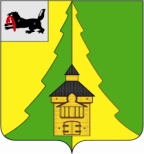 Российская Федерация	Иркутская область	Нижнеилимский муниципальный район	АДМИНИСТРАЦИЯ			ПОСТАНОВЛЕНИЕОт « _21_» _апреля_ 2021 г. №  _376_   	г. Железногорск-ИлимскийНа основании письма от 15.04.2021 г. № 2077 поступившего от администрации муниципального образования «Железногорск-Илимское городское поселение», в соответствии с гл. 4 «Порядок разработки и утверждения органами местного самоуправления муниципальных образований Иркутской области схемы размещения нестационарных торговых объектов», утвержденного приказом службы потребительского рынка и лицензирования Иркутской области № 3-спр от 20.01.2011 г. (с изменеиями и дополнениями), администрация Нижнеилимского муниципального районаПОСТАНОВЛЯЕТ:1. Внести изменение в постановление администрации Нижнеилимского муниципального района от 29.12.2020 г. № 1230 «О размещении нестационарных торговых объектов на территории МО «Нижнеилимский район» на 2021 год»:1.1. Включить в приложение № 1 к постановлению администрации Нижнеилимского муниципального района от 29.12.2020 г. № 1230 «О размещении нестационарных торговых объектов на территории МО «Нижнеилимский район» на 2021 год», строку 22 согласно приложению к настоящему постановлению.2.  Настоящее Постановление опубликовать в периодическом печатном издании «Вестник Думы и администрации Нижнеилимского муниципального района» и на официальном сайте МО «Нижнеилимский район».3. Контроль за исполнением постановления возложить на заместителя мэра района по экономической политике и цифровому развитию Чудинова Е.В..И.о. мэра района                                                       В.В. ЦвейгартРассылка: в дело-2, ОСЭР, адм. комиссия, ОМВД,  Роспотребнадзор, администрация Железногорск-Илимского ГП. Лукшиц А.В. 3-15-81